ПРОТОКОЛ № _____Доп. Вр.                    в пользу                                           Серия 11-метровых                    в пользу                                            Подпись судьи : _____________________ /_________________________ /ПредупрежденияУдаленияПредставитель принимающей команды: ______________________ / _____________________ Представитель команды гостей: _____________________ / _________________________ Замечания по проведению игры ______________________________________________________________________________________________________________________________________________________________________________________________________________________________________________________________________________________________________________________________________________________________________________________________________________________________________________________________________________________________________________________________Травматические случаи (минута, команда, фамилия, имя, номер, характер повреждения, причины, предварительный диагноз, оказанная помощь): _________________________________________________________________________________________________________________________________________________________________________________________________________________________________________________________________________________________________________________________________________________________________________________________________________________________________________Подпись судьи:   _____________________ / _________________________Представитель команды: ______    __________________  подпись: ___________________    (Фамилия, И.О.)Представитель команды: _________    _____________ __ подпись: ______________________                                                             (Фамилия, И.О.)Лист травматических случаевТравматические случаи (минута, команда, фамилия, имя, номер, характер повреждения, причины, предварительный диагноз, оказанная помощь)_______________________________________________________________________________________________________________________________________________________________________________________________________________________________________________________________________________________________________________________________________________________________________________________________________________________________________________________________________________________________________________________________________________________________________________________________________________________________________________________________________________________________________________________________________________________________________________________________________________________________________________________________________________________________________________________________________________________________________________________________________________________________________________________________________________________________________________________________________________________________________________________________________________________________________________________________________________________________________________________________________________________________________________________________________________________________________________________________________________________________________________Подпись судьи : _________________________ /________________________/ 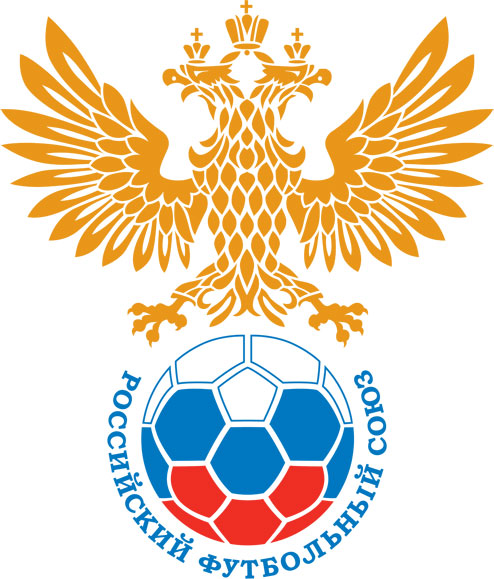 РОССИЙСКИЙ ФУТБОЛЬНЫЙ СОЮЗМАОО СФФ «Центр»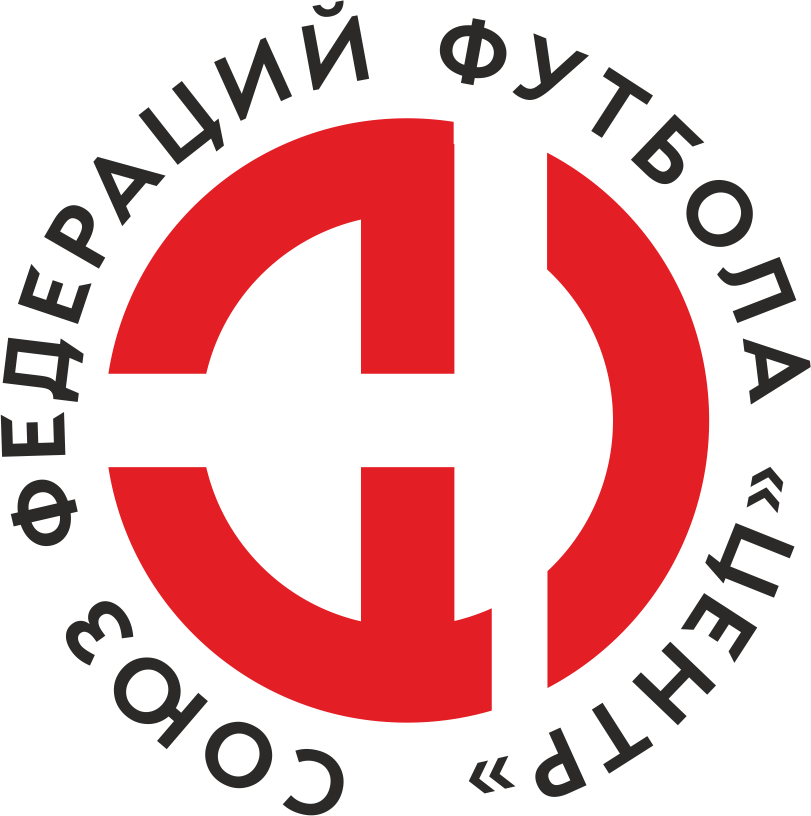    Первенство России по футболу среди команд III дивизиона, зона «Центр» _____ финала Кубка России по футболу среди команд III дивизиона, зона «Центр»Стадион «Старт» (Нововоронеж)Дата:3 июля 2019Атом (Нововоронеж)Атом (Нововоронеж)Атом (Нововоронеж)Атом (Нововоронеж)Калуга-М (Калуга)Калуга-М (Калуга)команда хозяевкоманда хозяевкоманда хозяевкоманда хозяевкоманда гостейкоманда гостейНачало:18:00Освещение:естественноеестественноеКоличество зрителей:200Результат:5:0в пользуАтом (Нововоронеж)1 тайм:2:0в пользув пользу Атом (Нововоронеж)Судья:Золотарев Илья  (Белгород)кат.1 помощник:Христенко Евгений (Белгород)кат.2 помощник:Ченцов Сергей (Старый Оскол)кат.Резервный судья:Резервный судья:Кандаков Кирилл (Воронеж)кат.Инспектор:Присяжнюк Максим Александрович (Брянск)Присяжнюк Максим Александрович (Брянск)Присяжнюк Максим Александрович (Брянск)Присяжнюк Максим Александрович (Брянск)Делегат:СчетИмя, фамилияКомандаМинута, на которой забит мячМинута, на которой забит мячМинута, на которой забит мячСчетИмя, фамилияКомандаС игрыС 11 метровАвтогол1:0Антон Сушков Атом (Нововоронеж)292:0Александр АкуловАтом (Нововоронеж)320:0Никита Бурдыкин644:0Артем Гайдуков Атом (Нововоронеж)705:0Артем Гайдуков Атом (Нововоронеж)81Мин                 Имя, фамилия                          КомандаОснованиеРОССИЙСКИЙ ФУТБОЛЬНЫЙ СОЮЗМАОО СФФ «Центр»РОССИЙСКИЙ ФУТБОЛЬНЫЙ СОЮЗМАОО СФФ «Центр»РОССИЙСКИЙ ФУТБОЛЬНЫЙ СОЮЗМАОО СФФ «Центр»РОССИЙСКИЙ ФУТБОЛЬНЫЙ СОЮЗМАОО СФФ «Центр»РОССИЙСКИЙ ФУТБОЛЬНЫЙ СОЮЗМАОО СФФ «Центр»РОССИЙСКИЙ ФУТБОЛЬНЫЙ СОЮЗМАОО СФФ «Центр»Приложение к протоколу №Приложение к протоколу №Приложение к протоколу №Приложение к протоколу №Дата:3 июля 20193 июля 20193 июля 20193 июля 20193 июля 2019Команда:Команда:Атом (Нововоронеж)Атом (Нововоронеж)Атом (Нововоронеж)Атом (Нововоронеж)Атом (Нововоронеж)Атом (Нововоронеж)Игроки основного составаИгроки основного составаЦвет футболок: синие       Цвет гетр: синиеЦвет футболок: синие       Цвет гетр: синиеЦвет футболок: синие       Цвет гетр: синиеЦвет футболок: синие       Цвет гетр: синиеНЛ – нелюбительНЛОВ – нелюбитель,ограничение возраста НЛ – нелюбительНЛОВ – нелюбитель,ограничение возраста Номер игрокаЗаполняется печатными буквамиЗаполняется печатными буквамиЗаполняется печатными буквамиНЛ – нелюбительНЛОВ – нелюбитель,ограничение возраста НЛ – нелюбительНЛОВ – нелюбитель,ограничение возраста Номер игрокаИмя, фамилияИмя, фамилияИмя, фамилия16Дмитрий Селезнев Дмитрий Селезнев Дмитрий Селезнев 21Владимир Мезинов  Владимир Мезинов  Владимир Мезинов  85Дмитрий Лавлинский Дмитрий Лавлинский Дмитрий Лавлинский 4Роман Горбунов Роман Горбунов Роман Горбунов 17Денис Якунин  Денис Якунин  Денис Якунин  10Антон Сушков  (к)Антон Сушков  (к)Антон Сушков  (к)14Кирилл Дергачев Кирилл Дергачев Кирилл Дергачев 8Владислав Скрыпников Владислав Скрыпников Владислав Скрыпников 57Александр Акулов Александр Акулов Александр Акулов 36Ян Ильченко  Ян Ильченко  Ян Ильченко  7Сергей Мягкий Сергей Мягкий Сергей Мягкий Запасные игроки Запасные игроки Запасные игроки Запасные игроки Запасные игроки Запасные игроки 88Алексей СиротинАлексей СиротинАлексей Сиротин1Константин КорольковКонстантин КорольковКонстантин Корольков19Дмитрий КретининДмитрий КретининДмитрий Кретинин25Артем Гайдуков Артем Гайдуков Артем Гайдуков 28Владислав СвиридовВладислав СвиридовВладислав Свиридов96Никита БурдыкинНикита БурдыкинНикита Бурдыкин80Александр ТараповскийАлександр ТараповскийАлександр ТараповскийТренерский состав и персонал Тренерский состав и персонал Фамилия, имя, отчествоФамилия, имя, отчествоДолжностьДолжностьТренерский состав и персонал Тренерский состав и персонал 1Тренерский состав и персонал Тренерский состав и персонал 234567ЗаменаЗаменаВместоВместоВместоВышелВышелВышелВышелМинМинСудья: _________________________Судья: _________________________Судья: _________________________11Александр АкуловАлександр АкуловАлександр АкуловВладислав СвиридовВладислав СвиридовВладислав СвиридовВладислав Свиридов626222Роман ГорбуновРоман ГорбуновРоман ГорбуновНикита БурдыкинНикита БурдыкинНикита БурдыкинНикита Бурдыкин6464Подпись Судьи: _________________Подпись Судьи: _________________Подпись Судьи: _________________33Антон Сушков Антон Сушков Антон Сушков Артем Гайдуков Артем Гайдуков Артем Гайдуков Артем Гайдуков 6565Подпись Судьи: _________________Подпись Судьи: _________________Подпись Судьи: _________________44Владислав СкрыпниковВладислав СкрыпниковВладислав СкрыпниковДмитрий КретининДмитрий КретининДмитрий КретининДмитрий Кретинин686855Дмитрий СелезневДмитрий СелезневДмитрий СелезневКонстантин КорольковКонстантин КорольковКонстантин КорольковКонстантин Корольков737366Сергей МягкийСергей МягкийСергей МягкийАлександр ТараповскийАлександр ТараповскийАлександр ТараповскийАлександр Тараповский777777        РОССИЙСКИЙ ФУТБОЛЬНЫЙ СОЮЗМАОО СФФ «Центр»        РОССИЙСКИЙ ФУТБОЛЬНЫЙ СОЮЗМАОО СФФ «Центр»        РОССИЙСКИЙ ФУТБОЛЬНЫЙ СОЮЗМАОО СФФ «Центр»        РОССИЙСКИЙ ФУТБОЛЬНЫЙ СОЮЗМАОО СФФ «Центр»        РОССИЙСКИЙ ФУТБОЛЬНЫЙ СОЮЗМАОО СФФ «Центр»        РОССИЙСКИЙ ФУТБОЛЬНЫЙ СОЮЗМАОО СФФ «Центр»        РОССИЙСКИЙ ФУТБОЛЬНЫЙ СОЮЗМАОО СФФ «Центр»        РОССИЙСКИЙ ФУТБОЛЬНЫЙ СОЮЗМАОО СФФ «Центр»        РОССИЙСКИЙ ФУТБОЛЬНЫЙ СОЮЗМАОО СФФ «Центр»Приложение к протоколу №Приложение к протоколу №Приложение к протоколу №Приложение к протоколу №Приложение к протоколу №Приложение к протоколу №Дата:Дата:3 июля 20193 июля 20193 июля 20193 июля 20193 июля 20193 июля 2019Команда:Команда:Команда:Калуга-М (Калуга)Калуга-М (Калуга)Калуга-М (Калуга)Калуга-М (Калуга)Калуга-М (Калуга)Калуга-М (Калуга)Калуга-М (Калуга)Калуга-М (Калуга)Калуга-М (Калуга)Игроки основного составаИгроки основного составаЦвет футболок: белые   Цвет гетр:  белыеЦвет футболок: белые   Цвет гетр:  белыеЦвет футболок: белые   Цвет гетр:  белыеЦвет футболок: белые   Цвет гетр:  белыеНЛ – нелюбительНЛОВ – нелюбитель,ограничение возрастаНЛ – нелюбительНЛОВ – нелюбитель,ограничение возрастаНомер игрокаЗаполняется печатными буквамиЗаполняется печатными буквамиЗаполняется печатными буквамиНЛ – нелюбительНЛОВ – нелюбитель,ограничение возрастаНЛ – нелюбительНЛОВ – нелюбитель,ограничение возрастаНомер игрокаИмя, фамилияИмя, фамилияИмя, фамилия16Александр Есипенко Александр Есипенко Александр Есипенко 17Даниил Рюмин Даниил Рюмин Даниил Рюмин 13Сергей Храпов	 Сергей Храпов	 Сергей Храпов	 4Дмитрий Демин Дмитрий Демин Дмитрий Демин 40Александр Мардарьев Александр Мардарьев Александр Мардарьев 21Роман Маслаков Роман Маслаков Роман Маслаков 20Владислав Василюк Владислав Василюк Владислав Василюк 30Денис Романюк Денис Романюк Денис Романюк 19Евгений Зайцев (к)Евгений Зайцев (к)Евгений Зайцев (к)18Эмиль Курмаев Эмиль Курмаев Эмиль Курмаев 99Владислав Борисенко Владислав Борисенко Владислав Борисенко Запасные игроки Запасные игроки Запасные игроки Запасные игроки Запасные игроки Запасные игроки 44Алексей КалашниковАлексей КалашниковАлексей Калашников55Дмитрий АнтоновДмитрий АнтоновДмитрий Антонов10Андрей КосенкоАндрей КосенкоАндрей Косенко5Марк ТригубМарк ТригубМарк Тригуб78Антон ШабановАнтон ШабановАнтон Шабанов88Сергей МилюшинСергей МилюшинСергей Милюшин77Павел БашмаковПавел БашмаковПавел БашмаковТренерский состав и персонал Тренерский состав и персонал Фамилия, имя, отчествоФамилия, имя, отчествоДолжностьДолжностьТренерский состав и персонал Тренерский состав и персонал 1Тренерский состав и персонал Тренерский состав и персонал 234567Замена Замена ВместоВместоВышелМинСудья : ______________________Судья : ______________________11Эмиль КурмаевЭмиль КурмаевАнтон Шабанов2922Александр МардарьевАлександр МардарьевМарк Тригуб70Подпись Судьи : ______________Подпись Судьи : ______________Подпись Судьи : ______________33Евгений ЗайцевЕвгений ЗайцевАндрей Косенко73Подпись Судьи : ______________Подпись Судьи : ______________Подпись Судьи : ______________44Владислав ВасилюкВладислав ВасилюкСергей Милюшин7955Владислав БорисенкоВладислав БорисенкоПавел Башмаков806677        РОССИЙСКИЙ ФУТБОЛЬНЫЙ СОЮЗМАОО СФФ «Центр»        РОССИЙСКИЙ ФУТБОЛЬНЫЙ СОЮЗМАОО СФФ «Центр»        РОССИЙСКИЙ ФУТБОЛЬНЫЙ СОЮЗМАОО СФФ «Центр»        РОССИЙСКИЙ ФУТБОЛЬНЫЙ СОЮЗМАОО СФФ «Центр»   Первенство России по футболу среди футбольных команд III дивизиона, зона «Центр» _____ финала Кубка России по футболу среди футбольных команд III дивизиона, зона «Центр»       Приложение к протоколу №Дата:3 июля 2019Атом (Нововоронеж)Калуга-М (Калуга)команда хозяевкоманда гостей